 Tigershark Swim Team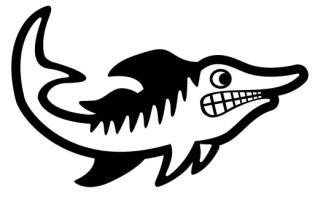 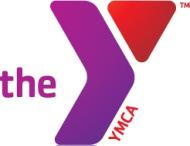 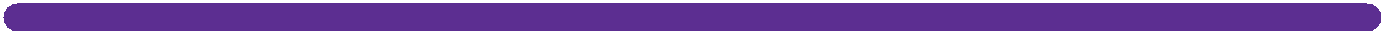 Masters ProgramWhat is Masters Swimming?Adult program for swimmers ages 18 & Older who are not currently pursuing USA Swimming sanctioned National and Sectional level competition. We accept athletes from beginner to advanced levels and gear their program to their ability.A fun, healthy, and supportive environment that will allow each individual to reach his or her fitness and competitive goals. Training is geared to each person’s needs whether they swim for fitness, competition, triathlons, or even as a social activity. Practices include drills, aerobic, and speed training.Competitions are available but not are completely optional. There are 5 to 6 local meets per year available in the Tri-state area as well as open water swims and triathlons in Southwest Ohio.Participation in the YMCA National Masters Meet is available in April (Short Course)USMS Nationals is available twice per year (May - Short Course Yards and August - Long Course Meters).Benefits of PCYThe PCY Tigersharks offer an excellent training facility that includes a 50 meter x 25 yard outdoor swimming pool. The pool has a bubble over it from October to April that allows our athletes to train year round in an excellent facility. The program provides a low-pressure environment that encourages participants, regardless of their level and goals.Fee StructureOne Time Annual Registration Fee of $15, Paid online at the time of registration.YMCA Members	$35/monthNon-Members	$70/monthPractice ScheduleMonday – 6:00 am – 7:00 amWednesday - 6:00 am-7:00 amFriday - 6:00 am-7:00 amSaturday – 7:00 am – 8:30 amFor More InformationFurther details about the team can be found on the team webpage - www.pcytigersharks.org then mouse over the ‘Programs/Schedules’ tab and click ‘Masters’. If you have any further questions, please contact Coach StaceyTepe at stepe@cincinnatiymca.org or (513) 521-7112.Ext.2411Free TrialAnyone interested in joining the Masters program is welcome to come try our practices for free for two weeks before deciding to join. Contact Coach Stacey Tepe or stop by a practice.RegistrationGo to the Tigershark website, www.pcytigersharks.org, and click on ‘Join The Tigersharks’.Rev. 08/2016 Tigershark Swim TeamMasters Membership Agreement and Payment ObligationPaymentThe Masters Program is paid by monthly dues (on the 1st) that continue for the duration of the membership in the program. Dues are to be paid in full the first business day of each month by an automated payment. Participants select method on Payment Authorization Form.Non-Refundable All payments made are final. No refunds will be issued. Membership will continue until Tigersharks receives a Notice of Intent to Withdraw form.A valid credit card authorization must be submitted with your online registration for each member account. A $10 late fee as well as any other bank fees will be assessed for delinquent payments. This is a membership requirement.All fees and dues must be current for swimmers to practice or participate in meets.Team ExpensesExpenses associated with team membership, including but not limited to, meet entry fees, apparel and events will be charged using the same method selected on the Payment Authorization Form. Monthly Invoices will be generated and available for individual review on your private account on the team website.Annual US Masters Swimming (USMS) MembershipPCY Masters swimmers are encouraged to join USMS, whether they plan to compete or not. Our club code is SWOM-PCY. The USMS website is www.usms.org.Notice of Intent to WithdrawThis form must be submitted in person to the Tigershark Swimming Office. Completed forms must be received no later than the 15th of the month in order to avoid being charged for the following month. Phone and/or email notification, without submission of a completed Notice of Intent to Withdraw form, will not be accepted as valid notification for withdrawal from Tigershark Masters Swimming.Members are responsible for all fees until such time as a completed withdrawal form has been received by the Tigershark Swimming Administrative Staff.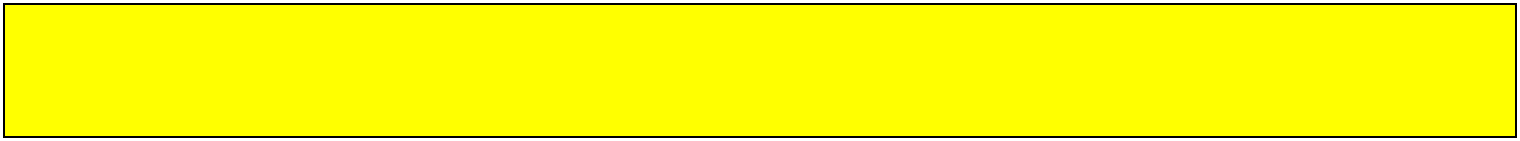 By joining PCY Tigersharks you agree to be held accountable for monthly dues, meet expenses or any other expenses, as well as all policies contained within this member agreement and payment obligation form for the duration of your time as a member of PCY Tigersharks.Rev. 08/2016 Tigershark Swim Team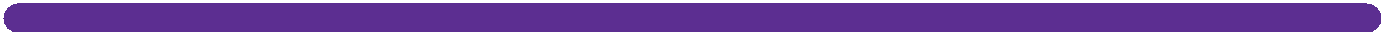 Swimmer/Account Name ______________________________________________________	□Check if Masters SwimmerAddress + Zip ____________________________________________________________________ Phone __________________________□I am eligible for the Y’s employee discount□Monthly – Ongoing Monthly withdrawals (1st of the month)123TOTAL	$Program/Team Expenses – as described aboveYou will have an invoice generated each month that can be accessed on your private account. These expenses will be automatically charged to the payment method registered to your Team Unify account on the first day of each month. There is a $10 late fee for late payments.Contact John Janszen (513)521-7112 if you have any questions.Authorization_______________________________________________________ Participant/Parent Signature__________________________________ DateFor Official Use OnlyDate Entered ______________  First Monthly Payment _________________ No. of Months _______________________ Initials______Rev. 08/2016 Tigershark Swim TeamNotice of Intent to WithdrawPolicyNotice of Intent to Withdraw form must be submitted in person to the Tigershark Swim office.Completed Notice of Intent to Withdraw form must be received NO LATER than the 15th of the month in order to avoid being charged for the following month (i.e. if you plan on withdrawing from the program effective in October, you would need to submit a completed form by September 15th).Phone and/or email notification, without submission of a completed Notice of Intent to Withdraw form, will not be accepted as valid notification for withdrawal from Tigershark Swimming.Members are responsible for all fees until such time as a completed Notice of Intent to Withdraw form has been received by Tigershark Staff.NameDate of WithdrawalReason for WithdrawalRev. 08/2016Payment Authorization for Team FeesPayment Authorization for Team FeesPayment Authorization for Team FeesPayment Authorization for Team FeesPayment Authorization for Team FeesI authorize the payment method selected below to be used for team dues. I understand that this authorization will remain inI authorize the payment method selected below to be used for team dues. I understand that this authorization will remain inI authorize the payment method selected below to be used for team dues. I understand that this authorization will remain inI authorize the payment method selected below to be used for team dues. I understand that this authorization will remain inI authorize the payment method selected below to be used for team dues. I understand that this authorization will remain inI authorize the payment method selected below to be used for team dues. I understand that this authorization will remain inInitialseffect until written notification has been received by the Y.effect until written notification has been received by the Y.effect until written notification has been received by the Y.effect until written notification has been received by the Y.effect until written notification has been received by the Y.effect until written notification has been received by the Y.effect until written notification has been received by the Y.effect until written notification has been received by the Y.If at any time I wish to change, or cancel my membership to the Tigershark Swim Program, I understand it must be submitted inIf at any time I wish to change, or cancel my membership to the Tigershark Swim Program, I understand it must be submitted inIf at any time I wish to change, or cancel my membership to the Tigershark Swim Program, I understand it must be submitted inIf at any time I wish to change, or cancel my membership to the Tigershark Swim Program, I understand it must be submitted inIf at any time I wish to change, or cancel my membership to the Tigershark Swim Program, I understand it must be submitted inIf at any time I wish to change, or cancel my membership to the Tigershark Swim Program, I understand it must be submitted inInitialswriting to the Head Coach no later than the 15writing to the Head Coach no later than the 15thof the month. Failure to do so will result in the next month’s draft being non-of the month. Failure to do so will result in the next month’s draft being non-of the month. Failure to do so will result in the next month’s draft being non-writing to the Head Coach no later than the 15writing to the Head Coach no later than the 15of the month. Failure to do so will result in the next month’s draft being non-of the month. Failure to do so will result in the next month’s draft being non-of the month. Failure to do so will result in the next month’s draft being non-refundable.When the bank or credit card authorizes the charge, such charges constitute my receipt for the payment. Should any draft orWhen the bank or credit card authorizes the charge, such charges constitute my receipt for the payment. Should any draft orWhen the bank or credit card authorizes the charge, such charges constitute my receipt for the payment. Should any draft orWhen the bank or credit card authorizes the charge, such charges constitute my receipt for the payment. Should any draft orWhen the bank or credit card authorizes the charge, such charges constitute my receipt for the payment. Should any draft orWhen the bank or credit card authorizes the charge, such charges constitute my receipt for the payment. Should any draft orcredit card charge not be honored by my financial institution, I understand that the payment is to be made by me in the amountcredit card charge not be honored by my financial institution, I understand that the payment is to be made by me in the amountcredit card charge not be honored by my financial institution, I understand that the payment is to be made by me in the amountcredit card charge not be honored by my financial institution, I understand that the payment is to be made by me in the amountcredit card charge not be honored by my financial institution, I understand that the payment is to be made by me in the amountcredit card charge not be honored by my financial institution, I understand that the payment is to be made by me in the amountInitialscredit card charge not be honored by my financial institution, I understand that the payment is to be made by me in the amountcredit card charge not be honored by my financial institution, I understand that the payment is to be made by me in the amountcredit card charge not be honored by my financial institution, I understand that the payment is to be made by me in the amountcredit card charge not be honored by my financial institution, I understand that the payment is to be made by me in the amountcredit card charge not be honored by my financial institution, I understand that the payment is to be made by me in the amountcredit card charge not be honored by my financial institution, I understand that the payment is to be made by me in the amountInitialsof said payment plus a service charge.of said payment plus a service charge.I understand rates are subject to change with a 30-day notice to members.I understand rates are subject to change with a 30-day notice to members.I understand rates are subject to change with a 30-day notice to members.I understand rates are subject to change with a 30-day notice to members.I understand rates are subject to change with a 30-day notice to members.InitialsI understand rates are subject to change with a 30-day notice to members.I understand rates are subject to change with a 30-day notice to members.I understand rates are subject to change with a 30-day notice to members.I understand rates are subject to change with a 30-day notice to members.I understand rates are subject to change with a 30-day notice to members.Initials□Bank – (a voided check or deposit slip is required)□Bank – (a voided check or deposit slip is required)□Bank – (a voided check or deposit slip is required)□Bank – (a voided check or deposit slip is required)□Bank – (a voided check or deposit slip is required)□Credit Card (Include a copy of your card)□Credit Card (Include a copy of your card)______________________________________________________________________________________________________________________________________________________________________________________________________________________________________________________________________________Bank NameBank NameRoute/Transaction NumberRoute/Transaction NumberCredit Card Number__________________________________________________________________________________________________________________________________________________________________________________/___________________________________Account NumberAccount NumberAccount NumberAccount NumberName on AccountExp. DateName on Credit CardType of Credit Card:□Visa  □MC   □AmexIs this your current account used for YMCA membership payments?Is this your current account used for YMCA membership payments?Is this your current account used for YMCA membership payments?Is this your current account used for YMCA membership payments?Is this your current account used for YMCA membership payments?Is this your current account used for YMCA membership payments?Is this your current account used for YMCA membership payments?YesNoMonthly TeamSwimmer NameDues